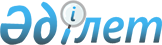 Жаңа көшеге атау беру туралыЖамбыл облысы Меркі ауданы Ақтоған ауылдық округі әкімінің 2015 жылғы 29 қаңтардағы № 1-03/05 шешімі. Жамбыл облысының Әділет департаментінде 2015 жылғы 27 ақпанда № 2540 болып тіркелді      РҚАО-ның ескертпесі.

      Құжаттың мәтінінде түпнұсқаның пунктуациясы мен орфографиясы сақталған.

      "Қазақстан Республикасындағы жергілікті мемлекеттік басқару және өзін-өзі басқару туралы" Қазақстан Республикасының 2001 жылғы 23 қаңтардағы Заңының 35 бабына, "Қазақстан Республикасының әкімшілік-аумақтық құрылысы туралы" Қазақстан Республикасының 1993 жылғы 8 желтоқсандағы Заңының 14 бабының 4) тармақшасына сәйкес және тиiстi аумақ халқының пiкiрiн ескере отырып ШЕШІМ ҚАБЫЛДАДЫ:

      1. Ақтоған ауылдық округінің Ақтоған ауылының жаңа көшесіне Ақтікен атауы берілсін.

      2. Осы шешімнің орындалуын бақылау Ақтоған ауылдық округі әкімі аппаратының бас маманы- іс жүргізуші А. Жантайбаевқа жүктелсін.

      3. Осы шешім әділет органдарында мемлекеттік тіркелген күнен бастап күшіне енеді және оның алғаш ресми жарияланған күннен кейін күнтізбелік он күн өткен соң қолданысқа енгізіледі.


					© 2012. Қазақстан Республикасы Әділет министрлігінің «Қазақстан Республикасының Заңнама және құқықтық ақпарат институты» ШЖҚ РМК
				
      Ақтоған ауылдық округінің әкімі

О. Косубаев
